What is my home like for me?Simpler version for Younger Children and those with Learning Difficulties or DisabilityThis is a reflective tool to help with recording the state of the home. It is intended to support children to share their thoughts/feelings.The diagram helps children explore their thoughts and feelings around the place they liveWorkers may find it helps to use an actual picture of the child/family’s homeThe questions included are examples and should be edited before use and to highlight any concerns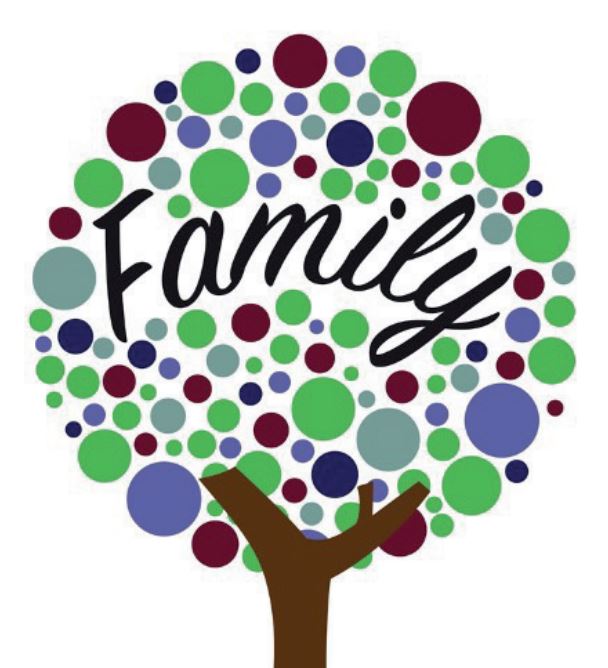 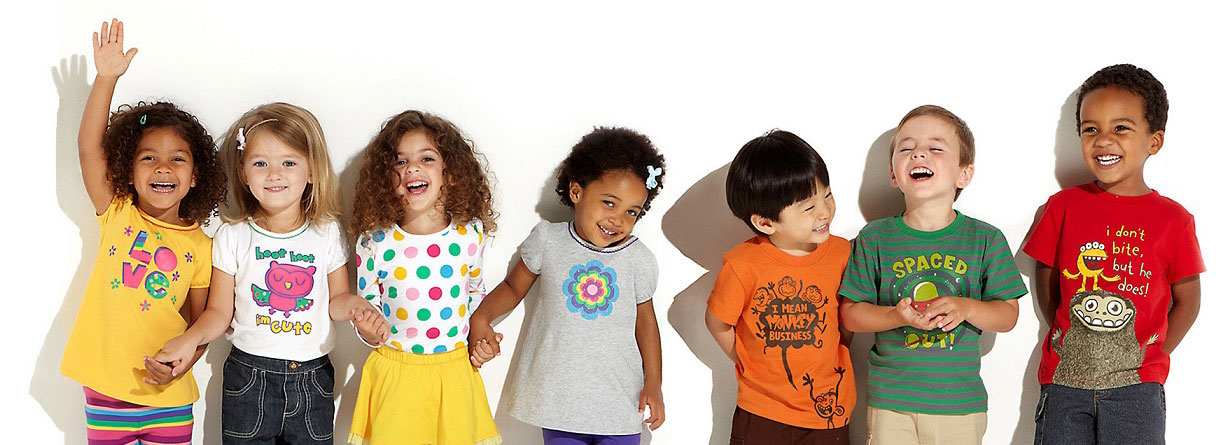 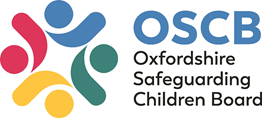 What is my home like for me? (blank)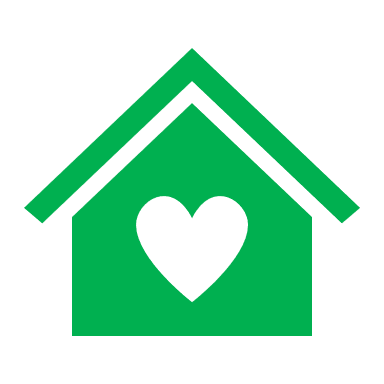 What is my home like for me? (with prompts) What is my home like for me? (blank to fill in) 